            		  บันทึกข้อความ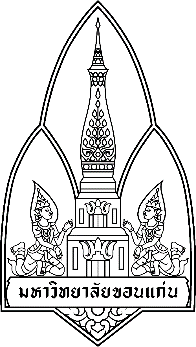 ส่วนงาน   ...............................................................................................  โทร. ............................................ที่  มข  .................................................................................................... วันที่ .................................................เรื่อง  	ขอความอนุเคราะห์ออกหนังสือเปลี่ยนประเภทวีซ่าเรียน   	รองอธิการบดีฝ่ายการต่างประเทศ (ผ่านผู้อำนวยการกองการต่างประเทศ)		ตามที่คณะ............................................... ได้รับนักศึกษาชาวต่างชาติ Mr. Ms. Mrs. (First name)............  ……………………………......(Middle name)………………..............(Last name)…………………................………………….... สัญชาติ.......................................................จาก (ประเทศ)………...………...............…….............................................................เข้าเป็นนักศึกษา   Full-time      แลกเปลี่ยน      อื่นๆ (ระบุ) ..................................................................................................... ในหลักสูตร....................................................................... สาขาวิชา........................................................................................  ระดับ  ปริญญาตรี  ปริญญาโท  ปริญญาเอก  อื่นๆ (ระบุ) .................................... ประจำปีการศึกษา ........................  รหัสนักศึกษา.......................................นั้น คณะมีความประสงค์ขอเปลี่ยนสถานะการตรวจลงตรา Visa ของ..........(Name).............................................. ซึ่งจะหมดอายุวันที่................................................... เนื่องจาก  เดินทางเข้ามาประเทศไทยโดยวีซ่าอื่นที่ไม่ใช่ Non-ED  เดินทางออกนอกประเทศโดยไม่ทำ Re-entry  อื่นๆ (ระบุ) .....................................................................		และปัจจุบัน นักศึกษาเดินทางเข้ามาราชอาณาจักรไทยด้วยการลงตราประเภท   ท่องเที่ยว (TR)  ผ.30		  อื่นๆ (ระบุ) .....................................................................          ดังนั้น เพื่อให้การอยู่ในราชอาณาจักรเป็นไปด้วยความเรียบร้อยและถูกต้องตามระเบียบของสำนักงานตรวจคนเข้าเมือง คณะ.................................... จึงใคร่ขอความอนุเคราะห์กองการต่างประเทศออกหนังสือเพื่อใช้เป็นเอกสารประกอบการตรวจรับลงตราสถานะ Visa เป็นประเภทนักศึกษา (Non-Ed) ณ ด่านตรวจคนเข้าเมือง จังหวัดขอนแก่น มา ณ ที่นี้ด้วย				จึงเรียนมาเพื่อพิจารณาให้ความอนุเคราะห์ด้วย จักขอบคุณยิ่ง						(ลงชื่อ)..............................................................................							ตำแหน่ง............................................................................	* หมายเหตุ : 1.ผู้ลงนามในบันทึกนี้ต้องเป็นคณบดีหรือรองคณบดีที่ได้รับมอบหมายหรือมอบอำนาจจากคณบดีเท่านั้น                 2.วีซ่าที่ถืออยู่ต้องมีอายุไม่น้อยกว่า 15 วัน (เมื่อไปติดต่อที่ ตม.)                 3.เอกสารขอรับการตรวจลงตราต้องใช้ต้นฉบับจำนวน 2 ชุด ต่อคน